МКДОУ «Детский сад № 3 «Ручеёк»23.01.2019г.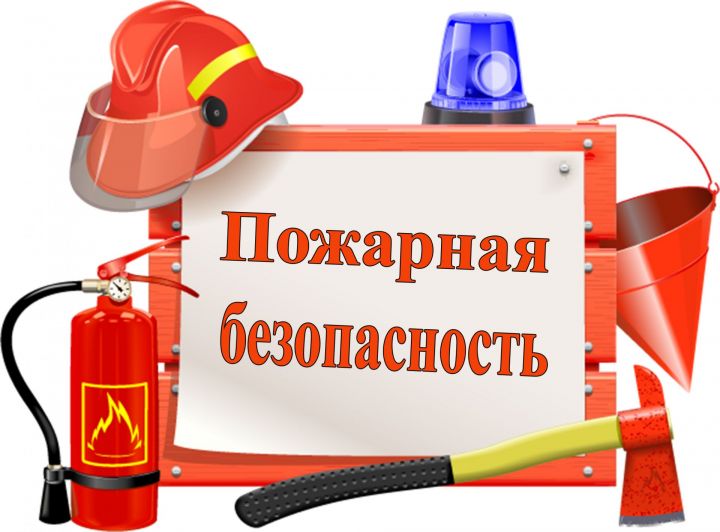 И.о.Заведующей ________Магомедова Э.М.МКДОУ «Детский сад № 3 «Ручеёк»Инструкцияо мерах пожарной безопасности на складе продуктов ДОУ(ИПБ – 04/2017)1. Общие положения1.1. Данная инструкция о мерах пожарной безопасности на складе продуктов в ДОУ (детском саду) разработана согласно Федеральному Закону от 21.12.1994г №69-ФЗ «О пожарной безопасности» с изменениями и дополнениями на 23 июня 2016 г; Федеральному Закону РФ от 22.07.2008г №123-ФЗ «Технический регламент о требованиях пожарной безопасности»; Постановлению Правительства РФ от 25 апреля 2012г №390 «О противопожарном режиме» с изменениями, согласно Постановлениям Правительства РФ от 17.02.2014г №113, 23 июня 2014г №581, 6 марта 2015г № 201, 10 ноября 2015г №1213, 6 апреля 2016г. №275 «О внесении изменений в Правила противопожарного режима в РФ».1.2. Инструкция устанавливает правила поведения сотрудников и нормы содержания складских помещений продуктов в целях обеспечения пожарной безопасности в дошкольном образовательном учреждении.1.3. Данная инструкция о мерах пожарной безопасности на складе продуктов ДОУ является обязательной для соблюдения всеми работниками, которые имеют непосредственное отношение и доступ к складским помещениям продуктов в дошкольном образовательном учреждении.1.4. Лица, виновные в нарушении (невыполнении, ненадлежащем выполнении или уклонении от выполнения) инструкции о мерах пожарной безопасности на складе продуктов ДОУ (детского сада) привлекаются к уголовной, административной, дисциплинарной или иной ответственности в соответствии с действующим законодательством РФ.2. Функциональные характеристики складских помещений продуктов и специфика пожарной опасности.2.1. Складские помещения - производственные процессы не выполняются. Хранение продуктов питания. Тары, упаковочных материалов для выпускаемой продукции.2.2. Основными пожароопасными факторами склада продуктов являются:мучная пыль, которая образуется при погрузке – разгрузке муки;любые растительные масла, животные жиры;объемное количество упаковочных горючих материалов.2.3. Пожароопасные свойства продуктов, веществ и материалов, хранящихся на складе:2.3.1. Растительные масла, животные жиры и продукты, приготовленные на их основе или с их добавлением, относятся к веществам, самовозгорающимся при взаимодействиис воздухом. Они окисляются кислородом в воздухе при нормальных или повышенных температурах. Ограждать от хранения вблизи нагреваемых приборов и поверхностей.2.3.2. Горючая тара: картонные ящики, тканевые и бумажные мешки, бумажные пакеты и ПЭТ пакеты.2.3.3. Бумага: горючий легковоспламеняющийся материал. Температура воспламенения и температура самовозгорания 230 °С. При хранении в кипах имеет способность к тепловому самонагреванию. При хранении в кипах остерегать от источников нагревания с температурой более 100 °С.2.3.4. Картон и картон гофрированный. Пожароопасные свойства: горючий материал Г4 сильногорючий. Предохранять от источников нагревания превышающих 100°С.2.3.5. Изделия из поливинилхлорида (продукция и упаковка) - горючий материал.2.4. Тушение перечисленных выше материалов выполнять при помощи порошковых или углекислотных огнетушителей.3. Ответственные за пожарную безопасность в складском помещении для продуктов.3.1. Ответственным за пожарную безопасность на складе для хранения продуктов дошкольного образовательного учреждения назначаетсякладовщик приказом заведующего.4. Допустимое количество людей, которые могут находиться на складе продуктов.4.1. В складском помещении продуктов в ДОУ одновременно могут находиться не больше 2-х человек.5. Обязанности лиц, ответственных за пожарную безопасность на складе продуктов5.1. Заведующий дошкольным образовательным учреждением должен:обеспечивать соблюдение требований пожарной безопасности, исполнение предписаний, постановлений и других законных требований должностных лиц пожарной охраны, которые касаются склада продуктов;обеспечивать разработку и выполнять меры по обеспечению противопожарной защиты на складе продуктов в ДОУ;проводить обучение работников дошкольного образовательного учреждения мерам противопожарной защиты;обеспечивать хранение в исправном состоянии систем и средств противопожарной защиты, включая первичные средства пожаротушения;назначать сотрудника, ответственного за пожарную безопасность на складе продуктов, который обязан строго соблюдать инструкцию по пожарной безопасности на складе продуктов ДОУ, а также все требования пожарной безопасности на складе;обеспечить наличие инструкции о действиях персонала по эвакуации людей при возникновении пожара в складском помещении продуктов, наличие планов эвакуации в случае возникновения пожара;обеспечить складское помещение продуктов огнетушителями по нормам, установленным требованиями пожарной безопасности;запретить приказом курение и использование открытого огня в помещении склада продуктов;установить порядок и сроки проведения работ по очистке вентиляционных камер, с разработкой соответствующего акта;обеспечивать рабочее состояние систем и средств противопожарной защиты склада продуктов (автоматических установок пожаротушения и сигнализации, установок систем противодымной защиты, системы оповещения людей о возникновении пожара, средств пожарной сигнализации, систем противопожарного водоснабжения, противопожарных дверей, противопожарных и дымовых клапанов, защитных устройств в противопожарных преградах).5.2. Сотрудник ДОУ, ответственный за пожарную безопасность на складе продуктов, обязан:обеспечить наличие табличек с номером телефона для вызова пожарной охраны в складском помещении хранения продуктов;обеспечить исправное состояние знаков пожарной безопасности, в том числе тех, которые означают пути эвакуации людей и эвакуационные выходы;позаботиться о наличии плана эвакуации;строго следовать требованиям пожарной безопасности на складе продуктов, обеспечить ежедневную уборку и надлежащий порядок.5.3. Другие сотрудники, имеющие доступ на склад продуктов, обязаны:строго соблюдать все требования данной инструкции о мерах пожарной безопасности на складе продуктов в ДОУ, требования пожарной безопасности, установленные на складе;знать места хранения и уметь применять первичные средства пожаротушения;строго придерживаться требований пожарной безопасности на складе, осуществлять ежедневную уборку и поддерживать надлежащий порядок в складском помещении;не пользоваться пожароопасными и взрывопожароопасными веществами и материалами в складском помещении продуктов дошкольного образовательного учреждения;при обнаружении каких-либо нарушений в работе оперативно извещать об этом своего непосредственного руководителя;знать контактные номера телефонов для вызова пожарной службы, до прибытия пожарной охраны принимать все возможные меры по ликвидации пожара на складе продуктов;оказывать помощь пожарной охране во время ликвидации пожара;регулярно проходить инструктажи по пожарной безопасности, а также обучение пожарно-техническому минимуму;выполнять все указания, постановления и иные законные требования по соблюдению требований пожарной безопасности на складе продуктов в дошкольном образовательном учреждении.6. Порядок содержания помещений склада продуктов и эвакуационных выходов.6.1. Ответственное лицо за пожарную безопасность своими полномочиями обеспечивает своевременную уборку помещений склада продуктов от горючих отходов.6.2. Осуществляет хранение в помещениях склада продуктов и материалов, учитывая их пожароопасные физико-химические свойства.6.3. Расстояние от светильников до хранящихся товаров должно быть не меньше 0,5 метра.6.4. Все проводимые операции, связанные с вскрытием тары, расфасовкой продукции, должны производиться в помещениях, изолированных от мест хранения.6.5. Оборудование складов по окончании рабочего дня должно отключаться от электросети.6.6. Аппараты, которые предназначены для отключения электроснабжения склада, должны располагаться вне складского помещения на стене из негорючих материалов.6.7. В помещениях склада продуктов запрещается:хранить и использовать легковоспламеняющиеся и горючие жидкости, взрывчатые вещества, пиротехнические изделия, баллоны с горючими газами, товары в аэрозольной упаковке, целлулоид и другие пожаровзрывоопасные вещества и материалы;проводить уборку помещений склада и стирку одежды с применением бензина, керосина и других легковоспламеняющихся и горючих жидкостей;применять бытовые электронагревательные приборы;оставлять после завершения работы включенными электроосвещение (кроме дежурного), электрооборудование и приборы;отогревать замерзшие трубы различных систем паяльными лампами и любыми другими способами с использованием открытого огня;при эксплуатации эвакуационных путей и выходов должно обеспечиваться соблюдение проектных решений и требований нормативных документов по пожарной безопасности (так же, по освещенности, количеству, размерам и объемно-планировочным решениям эвакуационных путей и выходов, а также по наличию на путях эвакуации знаков пожарной безопасности).6.8. В складских помещениях, предназначенных для хранения продуктов, запрещается устройство любых бытовок, комнат для приема пищи.6.9. Склад продуктов должен быть оснащен необходимыми средствами пожаротушения.6.10. Повреждения огнезащитных покрытий (штукатурки, специальных красок, лаков, обмазок и т.п.) строительных конструкций, горючих отделочных и теплоизоляционных материалов должны немедленно устраняться. Обработанные (пропитанные) в соответствии с установленными требованиями нормативных документов деревянные конструкции и ткани по истечении сроков действия обработки (пропитки) и в случае потери огнезащитных свойств составов должны обрабатываться (пропитываться) повторно. Состояние огнезащитной обработки (пропитки) должно проверяться не меньше двух раз в год.6.11. При эксплуатации эвакуационных путей, эвакуационных выходов запрещается:строить пороги на путях эвакуации (за исключением порогов в дверных проемах), раздвижные и подъемно-опускные двери, вращающиеся двери и турникеты, а также другие устройства, которые препятствуют свободной эвакуации людей;устанавливать при выходе из склада продуктов сушилки и вешалки для одежды, гардеробы, а также располагать, в том числе временно, продукты;заставлять эвакуационные пути и выходы (в том числе проходы, коридоры, тамбуры, двери) различными материалами, упаковками с продуктами, оборудованием, мебелью, мусором и другими предметами, а также блокировать двери эвакуационных выходов;изменять направление открывания дверей, за исключением дверей, открывание которых не нормируется или к которым предъявляются особые требования в соответствии с нормативными правовыми актами;затворы на дверях эвакуационных выходов должны обеспечивать возможность их свободного открывания внутри помещения без ключа.7. Электрооборудование в складских помещениях для продуктов7.1. При эксплуатации электрооборудования в процессе работы запрещается:эксплуатировать электропровода и кабели с явными нарушениями изоляции;обертывать электролампы и светильники бумагой, тканью и другими горючими материалами, а также использовать светильники со снятыми колпаками, предусмотренными конструкцией светильника;применять в использовании электроутюги, электроплитки, электрочайники и другие электронагревательные приборы;при выполнении аварийных и других строительно-монтажных и реставрационных работ использовать временную электропроводку, включая удлинители, сетевые фильтры, которые не предназначенные по своим характеристикам для питания применяемых электроприборов;применять дежурное освещение и электронагревательные приборы, устанавливать штепсельные розетки.7.2. Эвакуационное освещение в складе продуктов в ДОУ должно включаться автоматически при отключении электропитания рабочего освещения.7.3. Знаки пожарной безопасности с автономным питанием от электрической сети, применяемые на путях эвакуации, должны всегда находиться во включенном состоянии и быть исправными.8. Мероприятия по обеспечению пожарной безопасности при эксплуатации оборудования и производстве пожароопасных работ.8.1. В помещениях склада продуктов дошкольного образовательного учреждения категорически запрещено курить и применять открытый огонь.8.2. Во время проведения покрасочных работ на складе продуктов необходимо:полностью освободить помещение склада от продуктов и материала;производить составление и разбавление всех видов лаков и красок в изолированных помещениях у наружной стены с оконными проемами или на открытых площадках;выполнять подачу окрасочных материалов в готовом виде централизованно;не превышать сменную потребность горючих веществ на рабочем месте, открывать емкости с горючими веществами исключительно перед их использованием.8.3. Пожароопасные работы (огневые, сварочные работы и т.п.) должны реализовываться в помещении склада продуктов только после согласования с заведующим дошкольным образовательным учреждением.8.4. Пожароопасные работы (огневые, сварочные работы и т.п.) в помещении склада продуктов должны проводиться только в отсутствие детей и рабочего персонала.8.5. Последовательность проведения пожароопасных работ и меры противопожарной безопасности при их проведении должны строго соответствовать требованиям «Правил противопожарного режима в Российской Федерации».8.6. Во время проведения огневых работ в складе продуктов необходимо:полностью очистить помещение склада от продуктов;перед проведением огневых работ провентилировать помещение склада продуктов;снабдить место проведения огневых работ первичными средствами пожаротушения (огнетушителем, ящиком с песком емкостью 0,5 куб. метра, 2 лопатами, ведром с водой);плотно закрыть все двери, которые соединяют помещение склада продуктов с другими помещениями детского сада, открыть все окна;осуществлять постоянный контроль состояния парогазовоздушной среды в технологическом оборудовании, на котором выполняются огневые работы, и в опасной зоне;немедленно остановить проведение огневых работ в случае превышения содержания горючих веществ или снижения концентрации флегматизатора в опасной зоне или технологическом оборудовании до значений предельно допустимых взрывобезопасных концентраций паров (газов).8.7. Во время осуществления огневых работ в помещении склада продуктов ДОУ строго запрещено:приступать к выполнению работы при поврежденной аппаратуре;проводить огневые работы на свежеокрашенных горючими красками (лаками) конструкциях и изделиях;использовать одежду и рукавицы со следами масел, жиров, бензина, керосина и других горючих жидкостей;допускать к самостоятельной работе сотрудников, у которых не имеется соответствующего квалификационного удостоверения;не допустить соприкосновение электрических проводов с баллонами, наполненными сжатыми, сжиженными и растворенными газами;осуществлять работы на аппаратах и коммуникациях, заполненных горючими и токсичными веществами, а также находящихся под электрическим напряжением;выполнять огневые работы одновременно с наклейкой покрытий полов и отделкой помещений с использованием горючих лаков, клея, мастик и других горючих материалов.9. Порядок, нормы хранения и транспортировки пожаровзрывоопасных веществ и пожароопасных веществ и материалов.9.1. Хранить в помещениях склада продуктов пожароопасные и взрывоопасные вещества, жидкости и материалы строго запрещено.9.2. Все оборудование склада после завершения рабочего дня должно обесточиваться.10. Порядок сбора, хранения и удаления горючих веществ и материалов.10.1. Рабочие места в складских помещениях для продуктов (кладовых) дошкольного образовательного учреждения должны регулярно убираться от мусора, отработанной бумаги, пустой картонной тары, пыли.10.2. Не разрешается хранить горючие материалы, вблизи отопительных приборов и на путях эвакуации.10.3. Горючие вещества и материалы (бумага, картон, упаковка от продуктов питания и т.д.) должны ежедневно выноситься из здания дошкольного образовательного учреждения и храниться в закрытом металлическом контейнере, установленном на хозяйственном дворе.11. Допустимое количество единовременно находящихся в складе продуктов материалов.11.1. В складском помещении продуктов не допускается хранение веществ и материалов, которые не имеют отношения к хозяйственной деятельности кухни (пищеблока).11.2. Количество продуктов в складском помещении не должно превышать вместимость стеллажей, полок, выделенных мест для хранения и располагаться только на них. Запрещается его размещение, в том числе временное, на путях эвакуации.12. Порядок осмотра и закрытия помещений склада продуктов по окончании работы12.1. После окончания работы складское помещение для хранения продуктов проверяется внешним визуальным осмотром, определяются нарушения, которые могут привести к возникновению пожара, проверяется исправность автоматических установок пожарной автоматики.12.2. Если была обнаружена неисправность, необходимо сообщить о случившемся заведующему или ответственному за пожарную безопасность в ДОУ.12.3. Закрывать помещение в случае обнаружения каких-либо неисправностей, которые могут привести к нагреванию или возгоранию, категорически запрещено.13. Обязанности и действия работников при пожаре, в том числе при вызове пожарной охраны.13.1. При обнаружении пожара или признаков горения на складе продуктов (задымления, запаха гари, тления и т.п.) любой работник, должен:при помощи первичных средств пожаротушения (огнетушитель, пожарный кран, песок) попробовать ликвидировать загорание в складском помещении продуктов детского сада;если загорание потушить не получилось, оповестить о пожаре всех находящихся в помещениях людей при помощи кнопки оповещения или подав сигнал голосом.немедленно вызвать пожарную охрану по номеру телефона 01 или 112 (Единая Служба спасения);сообщить диспетчеру: свою фамилию и имя; адрес дошкольного образовательного учреждения; кратко рассказать, где загорание или что горит; не класть трубку телефона первыми, возможно, у диспетчера возникнут вопросы или он даст вам необходимые указания;при возникновении необходимости, срочно вызвать медицинскую и другие службы.начать эвакуацию людей из помещений.14. Порядок размещения и использования огнетушителей. Меры безопасности при работе с ними.14.1. Порядок расположения огнетушителей:огнетушители, размещенные на складе продуктов дошкольного образовательного учреждения, не должны препятствовать безопасной эвакуации из помещения;огнетушители следует располагать на видных местах вблизи от выходов из помещений на высоте не больше 1,5 метра;огнетушители, находящиеся на складе продуктов детского сада, должны быть исправны и обеспечены в необходимом количестве;запрещается использование огнетушителей для потребностей, не связанных с ликвидацией загораний;запрещается переносить огнетушители с мест постоянного размещения;огнетушители должны быть все пронумерованы и указаны в журнале первичных средств пожаротушения;не разрешается располагать в помещениях и использовать огнетушители, не обозначенные номерами;номер, указанный на огнетушителе, является гарантией его проверки и учета и, как следствие, его исправности;огнетушители должны размещаться на видных, легкодоступных местах, где невозможно их повреждение, попадание на них прямых солнечных лучей, непосредственное воздействие отопительных и нагревательных приборов;для тушения твердых горючих веществ, ЛВЖ, ГЖ, электропроводки (до 1000 вольт), применять только порошковые и углекислотные огнетушители.14.2. Правила применения порошковых огнетушителей:поднести огнетушитель к очагу возгорания (пожара);сорвать пломбу;выдернуть чеку за кольцо;после нажатия рычага огнетушитель приводится в действие, при этом необходимо струю огнетушащего порошка направить на очаг возгорания.14.3. Правила использования углекислотных огнетушителей:уверенно выдернуть чеку;направить раструб на очаг возникшего пожара;открыть запорно-пусковое устройство (нажать на рычаг или повернуть маховик против часовой стрелки до отказа);рычаг/маховик позволяет прерывать подачу углекислоты.14.4. Требования мер безопасности при применении углекислотного огнетушителя:углекислотный огнетушитель, оборудованный раструбом из металла, не должен использоваться для тушения пожаров электрооборудования, находящегося под напряжением;при работе углекислотных огнетушителей всех типов не разрешается держать раструб незащищенной рукой, так как при выходе углекислоты образуется снегообразная масса с температурой минус 60-70°С.14.5. Общие рекомендации по тушению огнетушителями:при тушении пролитых ЛВЖ и ГЖ тушение необходимо начинать с передней кромки, направляя струю порошка на горящую поверхность, а не на пламя;горящую вертикальную поверхность тушить снизу вверх, а не наоборот;более эффективно тушить несколькими огнетушителями группой лиц;после использования огнетушителя необходимо заменить его новым, годным к применению;пустой огнетушитель необходимо сдать руководителю для последующей перезарядки, о чем необходимо сделать запись в журнале учета первичных средств пожаротушения;применение первичных средств пожаротушения для хозяйственных и прочих нужд, не связанных с тушением пожаров, запрещается.15. Последовательность использования пожарного крана и меры безопасности при работе с ним.15.1. Внутренний пожарный кран предназначен только для тушения загораний различных объектов, кроме электроустановок, электрооборудования под напряжением.15.2. Для приведения в действие пожарного крана необходимо:сорвать пломбу шкафа или достать ключ из места хранения на дверце шкафа, открыть дверцу, извлечь и размотать пожарный рукав, соединенный с пожарным стволом, в сторону горящего объекта, зоны;поворотом маховика клапана включить воду и приступить к ликвидации очага горения;при эксплуатации пожарного крана рекомендуется действовать вдвоем, когда один человек производит пуск воды, второй направляет струю из ствола в зону горения;запрещается использовать пожарные краны с пуском воды для работ, которые не относятся к тушению загораний.Ответственный за пожарную безопасность: ___________ (__________________)С инструкцией ознакомлен (а)«___»_____20___г. ___________ (__________________)